A N U N Ț cu rezultatele finale la concursul organizat pentru ocuparea funcţiei vacante de șef birou la Biroul Pregătire Profesională din cadrul Inspectoratului de Poliție Județean TulceaDATA AFIŞĂRII: 22.01.2024R O M Â N I AMinisterul Afacerilor interne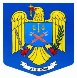 Inspectoratul General al Poliţiei Române  COMISIA DE CONCURSNr.crt.Cod candidatNotafinalăObservaţii1.4440012,81RESPINS